Приложение 1Информационные материалы по профилактике употребления спайсов и других ПАВ. Как действовать при обнаружении факта употребления спайсов или других психоактивных веществ?Одним из основных условий эффективной работы с несовершеннолетними, имеющими опыт употребления спайсов или любых других психоактивных веществ (ПАВ), является как можно более раннее установление факта приобщения к ПАВ. Педагог, столкнувшись с отклоняющимся от нормы поведением несовершеннолетнего, вправе предположить, что он употребляет ПАВ, особенно если этот учащийся общается с теми, кто использует психоактивные вещества. При подозрении на употребление несовершеннолетними наркотиков следует помнить, что установление состояния наркотического опьянения является компетенцией врача, в частности психиатра-нарколога или психиатра. Taктичностъ и осторожностъ в работе с несовершеннолетними, имеющими наркологические проблемы, являются обязательным правилом, так как необоснованные подозрения в употреблении наркотических веществ могут сами по себе оказаться психотравмирующим фактором и в свою очередь подтолкнуть к их реальному употреблению. При подозрении на состояние опьянения, выражающееся в измененном состоянии сознания, двигательных нарушениях и других признаках, педагог обязан (по возможности) обратиться к медицинскому работнику образовательного учреждения и дальнейшие действия осуществлять совместно с ним. Профилактическую работу с обучающимся, у которого имеются признаки наркотического опьянения, необходимо проводить индивидуально. Публичные меры могут ухудшить социальную ситуацию для подростка, усилить его дезадаптацию.Когда факт наркотизации установлен, необходимо определить этап наркогенного заражения. На этапе первичных проб нельзя однозначно сказать, следует или нет сообщать родителям учащегося о его наркогенном опыте. Это зависит от множества факторов: возраста учащегося, наличия в его окружении людей, употребляющих наркотики, возможности для него в дальнейшем использовать наркотические вещества, а главное, согласия на информирование родителей самого воспитанника. Дело в том, что основным условием первичной беседы с учащимся является ее конфиденциальность, и нарушение этого условия может подорвать доверие несовершеннолетнего к педагогу и сделать невозможной дальнейшую работу. Целесообразно избегать репрессивной и осуждающей тактики. Специалисту, проводящему беседу, необходимо попытаться убедить учащегося в необходимости сотрудничества с родителями в противостоянии дальнейшему наркогенному заражению. При подтверждении приобщения несовершеннолетнего к спайсам или иным психоактивным веществам ответственный за данную работу специалист образовательной организации решает вопрос о проведении с ним профилактической или реабилитационной работы, о направлении на консультацию к специалистам в психолого-педагогический и медико-социальный центр, наркологический диспансер, территориальное учреждение социальной работы с семьями или с подростками с девиантным поведением, реабилитационный центр и др., с учетом особенностей личности учащегося и сложившейся семейной ситуации. При приближении к достижению обучающимся 16 лет важно предупредить о наступлении уголовной ответственности за приобретение, хранение, сбыт  наркотических веществ. Обратить внимание на то, что трудно доказать в ряде случаев, что обнаруженное наркотическое средство используется только для употребления (подростки могут знать, что за употребление нет уголовной ответственности). Чтобы что-то употребить, это что-то надо приобрести и какое-то время хранить. Ответственность за сбыт наркотических веществ – срок наказания 7 лет, 10 лет. Если устанавливается факт приобретения для личных нужд – срок наказания –до 2-х лет, если задержан впервые – возможно условное наказание. Подростки, зачастую не понимая этого, при задержании утверждают, что наркотик ему самому не нужен. В этом случае он будет отвечать по статье за сбыт наркотических веществ, а это более серьезные сроки наказания (более подробно см. вебинар Кащенко М.В. «Юридические аспекты профилактической работы в школах, средних специальных учебных учреждениях» на YouTube, режим доступа: https://www.youtube.com/watch?v=J7J5uAXUg98). Вопросы, связанные с наступлением уголовной ответственности по  достижению детьми 16 лет, следует обсудить в контексте изменения правового статуса обучающего в этом возрасте с приглашением специалистов – юристов.На этапе первичных проб учащемуся необходимо объяснить негативные последствия наркотизации, показать, как злоупотребление спайсами и другими ПАВ может негативно отразиться на его будущей жизни. Сделать акцент на негативных последствиях для здоровья и личности (утрата интересов, желаний, способности действовать по своей воле и др.). С учетом причины первой пробы несовершеннолетнему необходимо предложить альтернативные варианты решения его проблемы, заставившей обратиться к наркотику, и показать преимущества таких вариантов. Например, если мотивы первичного приобщения носили вынужденный характер, следует обсудить с учащимся поведенческие схемы, позволяющие противостоять наркогенному давлению, и в ролевых играх отработать навыки отказа. А если при первичных пробах наркотических веществ у учащегося выявляются гиперактивные мотивы, нужно помочь ему в организации досуга: выявить круг интересов, найти клубы или секции, где могут реализоваться интересы несовершеннолетнего. На этом этапе основная задача - сформировать у несовершеннолетнего готовность отказаться от дальнейшего приобщения к ПАВ. Следует дать понять подростку: «ты отвечаешь за свою жизнь», «такой, какой она будет, зависит только от тебя», «мы выбираем здоровье», используя позитивно сформулированные утверждения. Желательно избегать императивных утверждений с частицей «не»: не пей, не кури, не употребляй наркотики.Важно, чтобы эту работу проводил педагог, которому подросток доверяет. Если несовершеннолетний уже злоупотребляет наркотическими или другими веществами (принимает их систематически с целью достижения эйфорического эффекта), но симптомы зависимости отсутствуют, педагогу или психологу следует настоять на беседе с родителями или родственником, которому учащийся доверяет (или иным значимым взрослым, с которым подросток находится в контакте). Вместе с родителями (значимыми взрослыми) нужно обсудить способы организации антинаркогенного контроля, продумать варианты снижения активности факторов, способных провоцировать наркотизацию. Нужно объяснить взрослым членам семьи необходимость консультации у специалистов наркологической службы, что такая консультация является анонимной и не будет иметь никаких негативных последствий для их ребенка, но поможет определить эффективные пути предотвращения развития наркогенного заражения. Работа с несовершеннолетним на этом этапе отличается тем, что необходимо научить учащегося корригировать свое состояние, связанное с желанием вновь испытать эйфорические ощущения от наркотизации. Как и на предыдущем этапе, вместе с учащимся нужно найти наиболее эффективный способ «замещения» наркотизации, помочь ему организовывать свой досуг и противостоять наркогенному давлению среды. Кроме этого, надо организовать помощь несовершеннолетнему в более эффективной адаптации в школе, в частности способствовать повышению успеваемости по различным дисциплинам. Можно обсудить проблему: Хочу бросить: с чего начать?Первый шаг – осознать серьезность своего положения, развеять мифы о безвредном употреблении курительных смесей. Необходимо понять, что:теперь ты не хозяин самому себе, а зависим от наркотика;ты нуждаешься в помощи, и зависимость просто так тебя не опустит.Только при условии полного, а не формального осознания этих двух пунктов тебе можно помочь бросить курить. Если человек волевой и устойчивый, он может попробовать избавиться от зависимости самостоятельно. Для этого потребуется:отказаться от общения с компанией курителей «спайсов»,занять свой день «от» и «до» (при наличии свободного времени психологи рекомендуют записаться в секцию по интересам (спортивную, творческую и т.п.), заводить новые социально- положительные знакомства),приготовиться преодолевать физические (тошнота, головные боли, судороги) и психические (раздражительность, тревожность, депрессия) проявления отказа от приема смеси.Добровольный отказ от устойчивых привычек, как правило, не происходит сразу, а представляет собой более или менее длительный процесс, на протяжении которого человек проходит несколько этапов. На каждом из этапов человеку, меняющему свое поведение, требуется соответствующая информация и поддержка. Без учета этих психологических особенностей профилактическая работа с несовершеннолетними рискует остаться на уровне 1-го и 2-го этапов, когда закономерностей часть подростков, употребляющих ПАВ, даже не задумывается о том, что подвергает себя опасности, а другая часть, хотя и задумывается, но не предпринимает никаких шагов для изменения такового положения.Этапы успешного изменения поведения.(Джеймс Прочаска, Карло Ди Клементе)Если у несовершеннолетнего уже сформировалась психологическая или физическая зависимость, основная задача педагога или психолога - убедить учащегося и его родителей, привлекая значимых взрослых,  в необходимости обращения за помощью к специалистам. Следует дать взрослым адреса, где несовершеннолетний может получить квалифицированную консультацию, и проследить, чтобы он ее получил. Часто лечение несовершеннолетнего осуществляется амбулаторно и он продолжает посещать школу, поэтому для такого учащегося необходимо создать условия, благоприятствующие реабилитационному процессу, помогающие преодолевать дискомфортные ощущения, обусловленные отказом от ПАВ, а также дающие опыт переживания положительных ощущений. Такой режим включает в себя организацию щадящей учебной нагрузки, помощь в освоении предметов и поддержку положительных сдвигов в освоении школьной программы, что дает возможность формировать у учащегося представление о социально приемлемых способах реализации потребности в признании, успехе, достижении психологического комфорта, повышает его самооценку. Следует отметить, что школьная неуспеваемость может быть как следствием употребления несовершеннолетним психоактивных веществ, так и фактором, способствующим наркотизации, в связи с чем данная работа является чрезвычайно важным компонентом реабилитации в условиях образовательной организации и в ней должны участвовать все учителя. Сложнейшая проблема, которую нужно будет решить педагогу в отношении учащегося, систематически использующего наркотические вещества или иные ПАВ, - организация его общения в классе. При решении этой проблемы важно вовлечь несовершеннолетнего в жизнь школьного коллектива, создать условия, при которых пребывание в школе будет для него комфортным и он будет получать опыт социально одобряемой активности, самореализации. Целесообразно включать его в групповую работу, где он будет нести ответственность за результаты совместной деятельности и получать от педагога оценку своего личного вклада. При этом нельзя исключать возможность вовлечения несовершеннолетним в наркотизацию его одноклассников. Поэтому надо внимательно следить не только за самим несовершеннолетним, злоупотребляющим ПАВ, но и за школьниками, тесно с ним общающимися. Организация строжайшего контроля, исключающего возможность употребления спайсов и других ПАВ, является важнейшим условием практической работы с несовершеннолетними. Поэтому необходимо контролировать посещаемость учащимися всех уроков, сразу же выясняя причины пропусков и следя за возможными изменениями в их состоянии, свидетельствующими о возможной наркотизации. К контролю за посещаемостью учащимися школьных занятий должны быть привлечены все учителя. Но такая работа только тогда будет иметь смысл, когда строгий антинаркогенный контроль осуществляется и в семье несовершеннолетнего.Правила поведения педагога при обнаружении факта распространения наркотических средств или психотропных веществ на территории школы 1. Не предпринимать никаких самостоятельных действий по предотвращению распространения наркотических средств и психотропных веществ (не проводить собственных расследований, исключить попытки контакта с распространителями и т.д.). 2. Исключить возможность утечки информации, т.е. не обсуждать этот вопрос даже со своими коллегами. 3. 3афиксировать как можно больше информации (если распространение происходит с использованием транспорта: марка, номер, цвет машины, по возможности приметы распространителя и периодичность появления; если распространение организовано через курьера, то указать его приметы и периодичность появления). 4. Всю имеющуюся информацию передавать только в УМВД по Вологодской области, подразделение, на которое возложены задачи и функции упраздненного территориального органа ФСКН России, тел. 78-63-41  - по вопросам распространения и профилактикиЕдиный «телефон доверия» УМВД России по Вологодской области – тел. 79-45-83.  Передозировка психоактивных веществ.Самым грозным осложнением употребления наркотиков и токсических веществ является передозировка. В этом случае может наступить смерть от остановки дыхания, сердца или перекрытия рвотными массами дыхательных путей. Важно вовремя оказать первую медицинскую помощь и вызвать скорую медицинскую помощь. Признаками передозировки являются: потеря сознания, резкая бледность, неглубокое и редкое дыхание, плохо прощупывающийся пульс, отсутствие реакции на внешние раздражители.Этапы оказания первой медицинской помощи:вызвать скорую помощь;повернуть на бок лицом вниз;очистить дыхательные пути от слизи и рвотных масс;следить за характером дыхания до прибытия врачей;при частоте дыхательных движений меньше 8-10 ударов в мин. необходимо провести искусственное дыхание «изо рта в рот», используя специальный переходник, например, из дорожной аптечки. ЛитератураИвлева Н.В. Синтетическая отрава под названием «спайс»//ОБЖ. Основы безопасности жизни.- 2014.-№11.- С.56-60Габер И.В., Елгин С.Г. Действия при обнаружении факта распространения или употребления  несовершеннолетними наркотических средств или психотропных веществ//ОБЖ. Основы безопасности жизни. – 2013.  - №10.- С41-45.Классный час «Спайс – опасность нашего времени»(для 8-11 классов)Цель: формирование адекватного представления об опасности употребления курительных смесей, снижение вероятности вовлечения подростков в экспериментирование с курительными смесями.Задачи:Способствовать осознанию влияния наркотиков на будущее человека, на его состояние здоровья и перспектив личностного развития.Способствовать развитию умений распознаванию манипуляций, склоняющих к приему ПАВ.Способствовать формированию ответственного отношения к своему здоровьюМатериалы: текст анкеты по осведомленности в проблеме употребления курительных смесей, листки для проведения анкетирования, презентация «Спайс – опасность нашего времени», текст «Песни кота и лисы (из ф-ма «Приключения Буратино»)». Автор текста (слов) Окуджава Б.Ход занятия.Введение.Человек растет, становится более независимым и самостоятельным в выборе того, что он считает важным и  допустимым в своей жизни. Многие социальные явления распространены в обществе, несмотря на негативные последствия: курение, неумеренное употребление алкоголя. Вызывает озабоченность распространение наркотиков (включая спайсы). Вам и вашему сверстнику приходится делать выбор: что он возьмет в свою жизнь, а от чего откажется.  Важно сделать это осознанно, понимая как это отразиться на вашей жизни, какой вы себе ее представляете. Наш классный час о спайсах.Ведущий. «Проверим, насколько объективны наши представления о спайсах (курительных смесях). Прошу заполнить небольшую анкету. На каждый вопрос  - 3 варианта ответов: «да», «нет», «не знаю» (анкету можно предъявить на слайде презентации; обучающиеся в этом случае на листках бумаги выписывают номер вопроса и вариант своего ответа). После заполнения анкеты можно по поднятым рукам определить процент того или иного ответа в группе. Либо выбрать группу «счетчиков», которые определят процент осведомленности (суммируются ответы «не знаю», неверные «нет»).Анкета*Наркотики – психоактивные вещества, вызывающие измененные состояния сознания. Употребление наркотиков приводит к зависимости, наркомании. Наркомания – хроническое, психическое, неизлечимое заболевание. Связано с систематическим приемом ПАВ, имеет негативные последствия для организма и личности больного. Помощь ориентирована на достижение ремиссии, т.е. способности обходиться без наркотиков в ситуации зависимости от них.По окончанию заполнения анкеты - подведение итогов, подсчет баллов по оценке «не знаю», дополнение учителем (психологом) сведений о последствиях употребления спайсов (можно использовать данные Приложения 1). Информация для ведущего. В выводах важно подчеркнуть риски: употребление курительных смесей - «русская рулетка» (задать вопрос – знают ли о том, что такое «русская рулетка»). Скорость формирования зависимости и эффекты мало предсказуемы, зависят от дозировок (которые невозможно контролировать потребителю, их состав постоянно меняется, у спайсов нет строгой «рецептуры» — туда намешивают, что угодно и в каких угодно пропорциях: от веществ, вызывающих галлюцинации (видения) до тяжелых ядов), конституциональных особенностей организма каждого, кто их использует.Если при заполнении анкеты много ответов «нет», «не знаю», желательно провести деловую игру «Орел или решка, развенчание мифов о наркотиках» (4, с.69).Распределяются роли. Выбирается «Ареопаг» (5 человек), задача которого –внимательно выслушивать доводы участников игры и оценивать их. «Ареопаг» также подводит итоги дискуссии по каждому из вопросов.Группа из 3-4 подростков представляет «прессу». Они должны записывать все наиболее важные мысли, выводы, прозвучавшие в ходе игры. После игры представители «прессы» выпускают специальный номер газеты.Задача игроков – как можно убедительнее отстоять свою точку зрения. В начале игры одна из команд подбрасывает монету. Если ей выпадает «орел», то она становится обвинительной стороной (ей необходимо развенчать миф, выносимый на обсуждение), если выпадает «решка» - команда должна представить доводы «за» - отстоять правоту данного мифа.На подготовку отводятся 2-3 минуты, после чего «Ареопаг» поочередно предоставляет слово каждой команде.При подведении итогов учитывается четкость и убедительность доводов, представленных командами.«Ареопаг», резюмируя услышанное, должен подчеркнуть ошибочность представлений о безопасности наркотизации.На плакате (можно спроецировать на экран) заранее выписаныф мифы о наркотиках:Существуют неопасные наркотики, от которых не возникает зависимость.Ничего страшного не случится, если один раз попробуешь наркотикМожно контролировать процесс: «Когда захочу-брошу»Наркотики спасают людей от житейских невзгодБлагодаря наркотику испытываешь чувство эйфорииНаркотики расширяют сферу духовной свободы человека, поэтому  их употрбление способствует прогрессу.Вопрос ведущего  обучающимся после заполнения и обсуждения результатов анкетирования (завершения деловой игры):«Что бы ты сказал сверстнику, который решил попробовать курительные смеси или уже употребляет их какое-то время?» Ведущий: «Склоняют к употреблению наркотиками, манипулируя сознанием человека. Как ты понимаешь выражение манипулировать (использовать манипуляции) в общении с другим человеком».Обобщая ответы подростков, следует обратить их внимание на то, что манипуляция – это стремление побудить человека сделать то, что противоречит его интересам, соответствует интересам манипулятора.Задание: Вспомните текст песни (прочитайте слова) «Песня кота и лисы (Приключения Буратино)»Автор текста (слов): Окуджава Б. Композитор (музыка): Рыбников А.(Приложение)Попробуйте привести примеры из собственной жизни, когда человека побуждали сделать то, что не в его интересах в соответствии с тремя вариантами манипуляций, которые приводятся в тексте песни. Могут ли быть безобидные манипуляции? Предложение наркотиков (курительных смесей) как форма манипуляции. Особенно частый вариант- утверждение их безопасности, что, безусловно, является обманом, как в песне:Покуда есть на свете дураки,Обманом жить нам, стало быть, с руки.Какое небо голубое,Мы не сторонники разбоя:На дурака не нужен нож,Ему с три короба наврёшь -И делай с ним, что хошь!Ведущий: «Чем бы ты дополнил (или изменил) рекомендации, которые помещены ниже, адресованные тем подросткам, которые по той или иной причине уже имеют опыт употребления (работа в мини-группах)?»Хочу бросить: с чего начать?Первый шаг – осознать серьезность своего положения, развеять мифы о безвредном употреблении курительных смесей. Необходимо понять, что:теперь ты не хозяин самому себе, а зависим от наркотика;ты нуждаешься в помощи, и зависимость просто так тебя не опустит.Только при условии полного, а не формального осознания этих двух пунктов тебе можно помочь бросить курить. Если человек волевой и устойчивый, он может попробовать избавиться от зависимости самостоятельно. Для этого потребуется:отказаться от общения с компанией курителей «спайсов»,занять свой день «от» и «до» (при наличии свободного времени психологи рекомендуют записаться в секцию по интересам (спортивную, творческую и т.п.), заводить новые социально- положительные знакомства),приготовиться преодолевать физические (тошнота, головные боли, судороги) и психические (раздражительность, тревожность, депрессия) проявления отказа от приема смеси.Ведущий: «Предлагаю познакомиться с высказываниями по проблеме употребления наркотиков.  Какое из них для вас наиболее актуально и значимо?»«Все наркотики — это пустая трата времени. Они разрушают вашу память, самоуважение,   все, что связано с самолюбием…»,  Курт Кобейн, американский певец, автор песен, музыкант и художник, вокалист и гитарист рок-группы Nirvana«Эксперименты с наркотиками — тренировочная стрельба, где мишенью служит твоя голова», Майкл Джозефсон, американский социолог«Тот, кто сказал, что зомби не существует, не был знаком с пьяницами и наркоманами», Дарий, философВедущий: «Предлагаю составить свой слоган, адресованный сверстникам, который сможет их остановить в ситуации, когда им кто-то будет предлагать попробовать тот или иной наркотик (или выбрать из списка высказываний, подготовленных педагогом)».Работа в мини-группах, затем представление своих результатов представителями (участниками мини-групп). Завершение занятия: выбор наиболее удачного слогана.Рефлексия: что было наиболее значимо для меня на занятии. Что было неизвестно?Рекомендуемая литература:Для ведущих: учителей, социальных педагогов, психологовГабер И.В., Елгин С.Г. Действия при обнаружении факта распространения или употребления несовершеннолетними наркотических средств или психотропных веществ//ОБЖ. Основы безопасности жизни. – 2013. - №10.- С41-45.Дубовик И.М. Как уберечь ребенка от наркотиков?//Народное образование. – 2015. -  №1. -  С.207-210Ивлева Н.В. Синтетическая отрава под названием «спайс»//ОБЖ. Основы безопасности жизни. – 2014.- №11. - С.56-60.Курганский С.М. Правда о спайсе//Справочник классного руководителя. - 2015. - №4. -  С.16-30Лебедева О.А.  Наркотики: мифы и реальность (классный час, посвященный преодолению у учащихся вредных привычек // Воспитание школьников. -  2014.  - №3 - С.65-71Михайлов В.Д. Осторожно: синтетические наркотики// ОБЖ. Основы безопасности жизни. – 2013. -  №10. -  С35-40.Стебенева Н.В. «Время молодых» Интерактивный тренинг для волонтеров.// Не будь зависим.- 2014.- №1(25.- ).- С.60-64Для обучающихся:Ди СНАЙДЕР. Практическая психология для подростков, или как найти своеместо в жизни. – М.: АСТAПРЕСС, 2000. – 286с., ил (здесь: опасный путь: наркотики и алкоголь, можно читать по ссылке http://www.e-reading.club/chapter.php/53230/44/Snaiider_-_Kurs_vyzhivaniya_dlya_podrostkov.html)Приложение 1Информация о спайсах. Спайс («spice» в переводе с английского - специя, пряность, разновидность курительных смесей, вызывающих наркотический эффект).6-7 лет назад в больницы крупных городов России начались массовые поступления подростков и молодых людей с отравлениями неизвестным веществом. Их состояние вызывало серьезные опасения и расценивалось как угрожающее жизни. В последствии выяснилось, что причиной являлись появившиеся в России курительные смеси – спайсы.Несмотря на официальный запрет, большинство подростков воспринимают «спайс» в качестве безопасного метода получения удовольствия. Сегодня подростку могут предложить наркотики во дворе, на дискотеке, в Интернете. Курительные смеси распространяются также через «наружную рекламу» (на асфальте, заборах, стенах подъездов, гаражей и т.д.). В социальных сетях множество предложений бесплатно приобрести курительные смеси. Благодаря тому, что смеси продолжают нелегально продаваться через Интернет, они по-прежнему доступны для физических лиц (в их числе – несовершеннолетние).В состав курительных смесей входят разные растения. В одном случае нейтральные по своему воздействию на человека травы пропитываются  синтетическим аналогом марихуаны (который в 5-10 раз сильнее  ее самой), в иных случаях они могут содержать разнообразные травы, вызывающие измененные состояния сознания. Но, как правило, без добавок синтетических наркотических и психотропных веществ не обходится.То, что спайсы имеют вид травяной смеси, напоминая знакомую в той или иной степени аптечную, может снижать порог ее опасности, восприниматься как безвредное средство, чем и пользуются распространители этого вида наркотических средств. Продавцы, предлагая приобрести спайс, доказывают, что "он совершенно безвреден, так как состоит только из трав, без  химических добавок, а ведь природа - друг человека". Наркологи единодушно причисляют спайс к тяжелым наркотикам.Действие наркотика может длиться от 20 минут до нескольких часов.Важно помнить, что:(!) употребляя «спайс», человек подвергает свой организм воздействию химических веществ, ряд из которых не были испытаны на людях, а отсюда их истинное воздействие на конкретного человека остается неизвестным;(!) передозировка «спайсами», как и другими видами наркотиков, может привести к смерти;(!) лучший способ избежать отрицательных эффектов – держаться от «спайсов» подальшеПризнаки употребления спайсов.Потребителя спайсов выдает неадекватность поведения, которая может иметь различные проявления. Наиболее характерный симптом – выраженная активность. Принявшего дозу тянет все время двигаться. При этом, однако, координация движений нарушена и активность хаотична. Нередко накурившийся совершает неосознанные действия. Например, ходит кругами или по определенной траектории, натыкаясь на разные предметы. При сильном обкуривании, наоборот, впадает в подобие ступора и минут на 20-30 застывает в одной позе при полном молчании. Может также отмечаться слабая реакция на внешние раздражители, напряжение мышц. Пульс учащен, давление повышено.Другими характерными признаками являются покраснение белков глаз, расширенные зрачки, отрешенность взгляда, невнятность речи, кашель (из-за раздражения дымом слизистой оболочки верхних дыхательных путей).Нарушение сознания проявляется заторможенностью мышления, потерей связи с реальностью, приступами смеха. Но возможна тревожность, агрессия.Имеют место галлюцинаторные расстройства. При закрытых глазах наблюдаются образы, возникают визуальные эффекты, могут слышаться голоса.После употребления смесей в течение нескольких дней и дольше человек испытывает упадок общего физического состояния, нарушение концентрации внимания, апатию (особенно к работе и учебе), нарушение сна, перепады настроения (из крайности в крайность). Возможна амнезия – человек не может вспомнить, что он делал и что в это время происходило вокруг.При повышении дозы наступают признаки химической интоксикации: выраженная бледность кожных покровов, сильная слабость, головная боль, рвота, судороги, отсутствие реакции на внешние раздражители. В самых тяжелый случаях полная потеря сознания, коматозное состояние, возможен смертельный исход.Внешними следами употребления могут быть пакетики с травой, рассыпанная трава, приобретенные папиросы «Беломор», пластиковые бутылочки с отверстием и др.Последствия употребления спайса. Медицинские и социально-психологические.Воздействие на физическое здоровье:Поскольку активные вещества курительных смесей – яды, то как и любые другие яды они поражают клетки и ткани всех органов.Нарушаются функции печени и почек, они теряют способность выводить токсины и шлаки из организма. В результате - печеночная и почечная недостаточность. Исход – быстрая или медленная смерть.Развивается сердечная недостаточность (при отравлении жалуются на боль в сердце).Разрушается центральная нервная система.Происходит снижение иммунитета, нарушение гормонального фона, возникает риск бесплодия, развитие сахарного диабета, рака легких, выпадение волос, ухудшение состояния кожи, зубов.Воздействие на психическое здоровье.В первую очередь страдает психическая сфера. Кислородное голодание и гибель клеток мозга. Поражаются все психические функции: внимание, память, мышление. В конечном счете, спайс ведет к слабоумию.Возникающие галлюцинации могут привести к трагическим последствиям  (проявиться либо  в агрессии к окружающим, нападении, либо в суицидных попытках).Курительные смеси способны вызвать зависимость буквально с первой дозыСоциально-психологические последствия, влияние на личность.Разрушается личность, уходят присущие ранее интересы и ценностиРазвивается опустошенность, равнодушие к самому себе, своему будущему и близким людям, теряется смысл жизни, жизненной доминантой становится наркотик.Разрушаются социальные связи: потеря друзей, учебы, семьи. Характерна анозогнозия -(новолат. anosognosia; греч. ἀ- — не- + νόσος — болезнь + γνῶσις — знание, познание) –утрата способности осознавать связанные с приемом ПАВ расстройства личности и поведения.Наркоман попадает под ограничение в получении некоторых специальностей. Запрет на вождение транспорта, приобретение оружия.Как следствие социальная деградация, риск вовлечения в незаконный оборот наркотиков.Приложение 2.Текст (слова) песни «Песня кота и лисы (Приключения Буратино)» Автор текста (слов):Окуджава Б. Композитор (музыка):Рыбников А. Пока живут на свете хвастуны
Мы прославлять судьбу свою должны.
Какое небо голубое,
Мы не сторонники разбоя:
На хвастуна не нужен нож,
Ему немножко подпоёшь-
И делай с ним, что хошь.
Покуда живы жадины вокруг,
Удачи мы не выпустим из рук.
Какое небо голубое,
Мы не сторонники разбоя:
На жадину не нужен нож,
Ему покажешь медный грош-
И делай с ним, что хошь!
Покуда есть на свете дураки,
Обманом жить нам, стало быть, с руки.
Какое небо голубое,
Мы не сторонники разбоя:
На дурака не нужен нож,
Ему с три короба наврёшь -
И делай с ним, что хошь!Приложение 3.Тематические изображения для презентации к занятию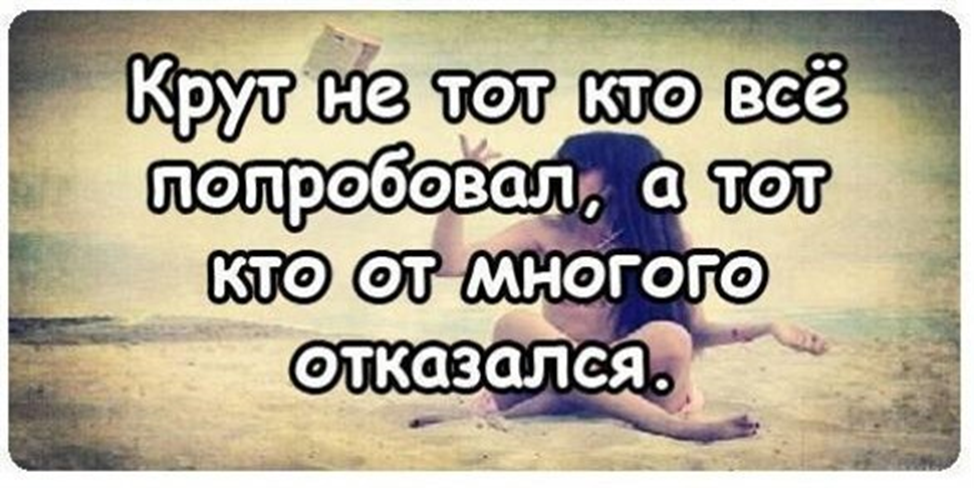 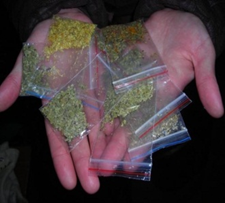 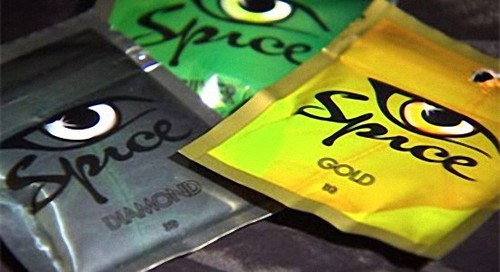 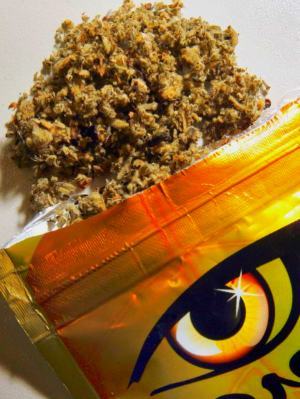 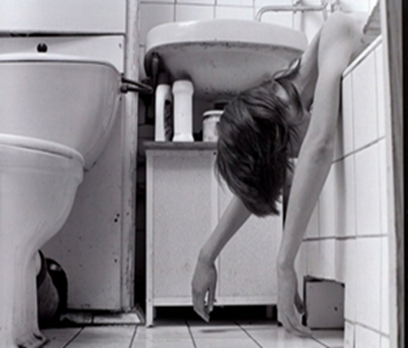 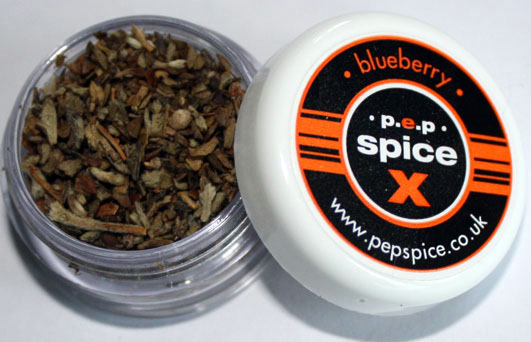 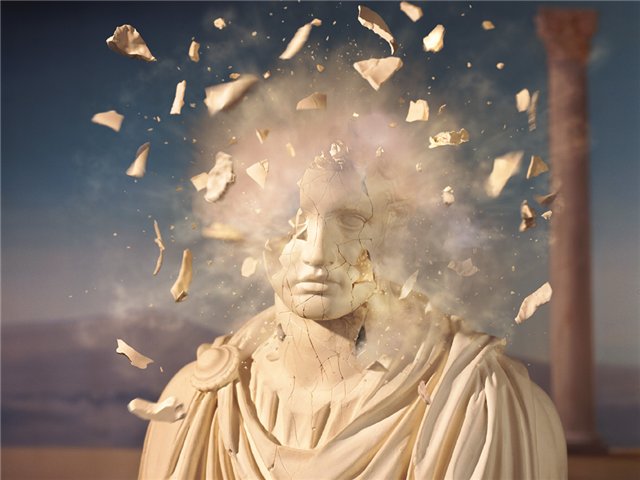 Вам и вашему сверстнику приходится делать выбор: что он возьмет в свою жизнь, а от чего откажется.  Важно сделать это осознанно, понимая как это отразиться на вашей жизни, какой вы себе ее представляете.Актуально За полтора месяца в России от спайсов погибло более 30 человек, и более 700 получили тяжелейшие отравления. Спайс («spice» в переводе с английского - специя, пряность, разновидность курительных смесей, вызывающих наркотический эффект). В состав смесей входит, как правило, синтетический аналог марихуаны (который в 5-10 раз сильнее  ее самой) или иного психотропного вещества, вызывающего измененные состояния сознания. 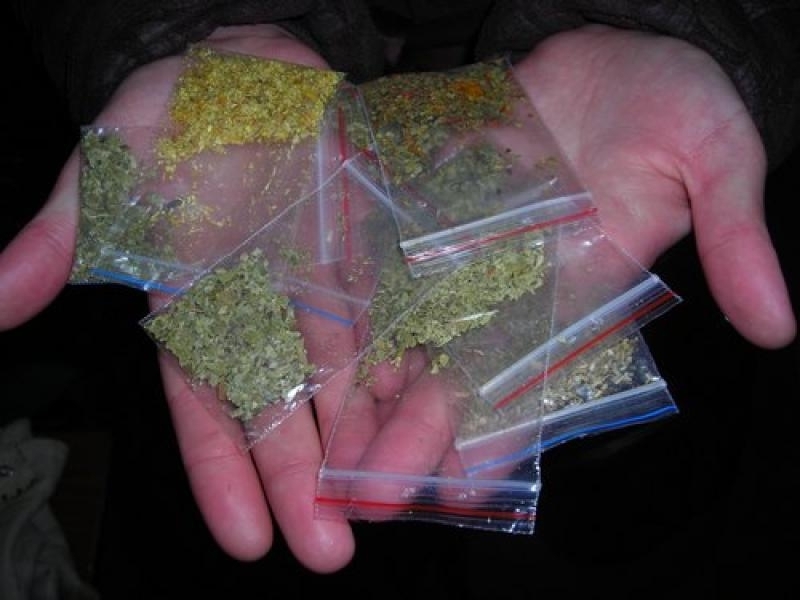 Спайсы наносят вред физическому, психическому здоровью (в том числе может нарушиться репродуктивное здоровье, это один из самых кратчайших путей к бесплодию), Разрушается личность, уходят присущие ранее интересы и ценностиРазвивается опустошенность, равнодушие к самому себе, своему будущему и близким людям, теряется смысл жизни.Развивается анозогнозия (новолат. anosognosia; греч. ἀ-  не- + νόσος - болезнь + γνῶσις -знание, познание) – отсутствует осознание изменений личности и поведения Важно помнить, что:(!) употребляя «спайс», человек подвергает свой организм воздействию химических веществ, ряд из которых не были испытаны на людях, а отсюда их истинное воздействие на конкретного человека остается неизвестным;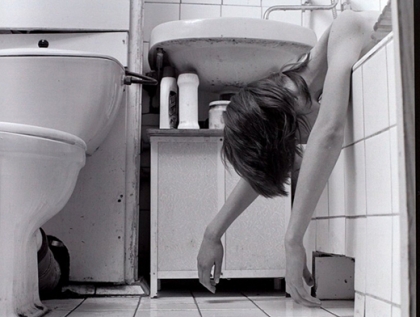 (!) передозировка «спайсами», как и другими видами наркотиков, может привести к смерти;(!) лучший способ избежать отрицательных эффектов – держаться от «спайсов» подальше.Знаете ли вы:Что употребление курительных смесей - «русская рулетка». Скорость формирования зависимости и эффекты мало предсказуемы, зависят от дозировок (которые невозможно контролировать, у спайсов нет строгой «рецептуры» — туда намешивают, что угодно и в каких угодно пропорциях: от веществ, вызывающих галлюцинации (видения) до тяжелых ядов), конституциональных  (индивидуальных) особенностей организма каждого, кто их использует.Наркотик может восприниматься твоими сверстниками как средство преодоления проблем одиночества, нарушенной коммуникации, плохого самочувствия и т.д., что фактически создает иллюзию разрешения проблем в результате употребления психоактивного вещества.Департамент образования Вологодской областиАОУ ВО ДПО «ВИРО»Осторожно, СПАЙС!Памятка для обучающихся по профилактике употребления курительных смесей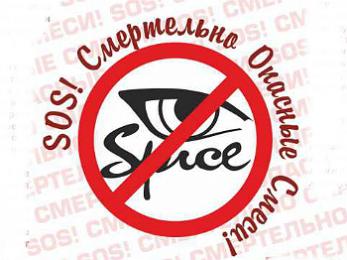 Вологда 2016Обрати внимание:Продавцы, предлагая приобрести спайс, доказывают, что "он совершенно безвреден, так как состоит только из трав, без  химических добавок, а ведь природа - друг человека". Наркологи единодушно причисляют спайс к тяжелым наркотикам.Имей в виду:Предложение наркотиков (курительных смесей) всегда  манипуляция, попытка заставить человека делать то, что не в его интересах. Особенно частый вариант - утверждение их безопасности, что, безусловно, является обманом, как в известной песне:Покуда есть на свете дураки,Обманом жить нам, стало быть, с руки.Какое небо голубое,Мы не сторонники разбоя:На дурака не нужен нож,Ему с три короба наврёшь -И делай с ним, что хошь! (Б.Окуджава)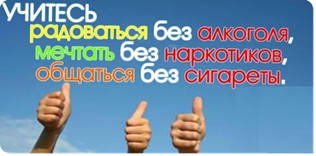 «Подсел» на курительные смеси: что делать?Зависимость от «спайсов» возникает достаточно быстро. Без очередного приема состояние становится невыносимым - усиливается тревога, сердце «выскакивает» из груди. Хочу бросить: с чего начать?Первый шаг – осознать серьезность своего положения, развеять мифы о безвредном употреблении курительных смесей. Необходимо понять, что:теперь ты не хозяин самому себе, а зависим от наркотика;ты нуждаешься в помощи, и зависимость просто так тебя не опустит.Только при условии полного, а не формального осознания этих двух пунктов тебе можно помочь бросить курить. Если человек волевой и устойчивый, он может попробовать избавиться от зависимости самостоятельно. Для этого потребуется:отказаться от общения с компанией курителей «спайсов»,занять свой день «от» и «до» (при наличии свободного времени психологи рекомендуют записаться в секцию по интересам (спортивную, творческую и т.п.), заводить новые социально- положительные знакомства),приготовиться преодолевать физические (тошнота, головные боли, судороги) и психические (раздражительность, тревожность, депрессия) проявления отказа от приема смеси.Куда обратиться за помощью и консультацией:Единый общероссийский телефон доверия для детей, подростков и их родителей 8-800-2000-122 (8:00-20:00)Экстренная круглосуточная психологическая помощь при МЧС России (тел.:112 – опишите проблему, вас переключат на психолога) Бесплатно. Анонимно. Круглосуточно.Центр профилактики и медико-психологической помощи БУЗ ВО «Вологодский областной наркологический диспансер №1, г. Вологда, ул. Псковская, д.11В. Тел.: (8172)51-37-83БУ ВО «Областной центр ППМСП», телефон социально-психологической поддержки «Перекресток»       (8172)51-39-86Признаки отравления, когда незамедлительно следует вызвать скорую помощь (тел.:112)Сознание отсутствует или есть ответ только на болевые раздражителиБоль в груди по типу стенокардической (давящая, сжимающая)Судороги, похожие на эпилептическиеТемпература более 38 градусовУчащенное сердцебиениеНарушение дыханияГаллюцинацииЭтап изменения поведенияСодержание профилактической работыФормы работыДаже не задумывается о том, что привычное поведение может быть опаснымНеобходимо привлечь внимание, шокировать, привести к осознанию собственного рискаСоциальная реклама, плакаты, видеоклипы, занятия по профилактике. Действует в основном на первой стадии. Помогает человеку задуматься.Начинает задумыватьсяНеобходимо сообщить конкретную информацию о степени риска, помочь осознать, какие потребности удовлетворяются рискованными для здоровья действиями, помочь проанализировать «за» и «против» изменения привычного поведения, творчески искать здоровые способы удовлетворения потребностейДля изменения поведения требуется конкретная информация – печатные материалы, телефон доверия, консультации специалистов3. Готов действоватьНеобходимо обучать новым здоровым навыкам и техникам удовлетворения потребностей, самоконтроля, поощрять успехи, помочь изменить привычную обстановку, научить принимать решения, обращаться за социальной поддержкой, избегать рискованных ситуацийДля достижения стабильных результатов нужны группы поддержки, социально-психологические службы, целенаправленная работа с окружением, родными и близкими.ДействуетНеобходимо создать систему самоподдержки, взаимоподдержки, профессиональной поддержкиДля достижения стабильных результатов нужны группы поддержки, социально-психологические службы, целенаправленная работа с окружением, родными и близкими.Устойчивый результатНеобходимо выработать чувство гордости достигнутым, постоянно ощущать поддержку близкого человекаДля достижения стабильных результатов нужны группы поддержки, социально-психологические службы, целенаправленная работа с окружением, родными и близкими.ВопросыДаНетНе знаю. Являются ли курительные смеси наркотиками*. Использование спайсов (курительных смесей):. Использование спайсов (курительных смесей):. Использование спайсов (курительных смесей):. Использование спайсов (курительных смесей):приводит к изменению круга общенияприводит к изменению интересов, характераприводит к нарушениям памяти, мышлениянарушается способность контролировать свое поведениеможет привести к нарушениям восприятия, галлюцинациям (видениям)приводит к депрессии, суицидным попыткамможет нарушить репродуктивное здоровье, один из самых кратчайших путей к бесплодию вызывает отравление (тошноту, рвоту)становится причиной развития воспалений дыхательных путей хронического характераприводит к расстройствам координацииприводит к разрушению мозга, печени, почекможет  привести к инвалидности по причине тяжелых поражений центральной нервной системы (ЦНС)